          "Colegio Diego Velázquez, trabaja para proteger el Medio Ambiente y las Futuras Generaciones" LISTA DE UTILES KINDER REGULAR  20201 Paquete de fundas 10 unidades tamaño oficio1 Paquete de fundas 10 unidades tamaño oficio1 Cuaderno chico de 100 hojas con forro amarillo (comunicación)     1 Cuaderno college caligrafía horizontal con forro celeste.   1 Carpeta paño lenci1 Cuaderno chico de 100 hojas con forro amarillo (comunicación) 1 Cuaderno college caligrafía horizontal con forro celeste.  1 Carpeta paño lenci.1Carpetas de cartulinas     1 Carpeta de papel entretenido  1 carpeta de papel volantín   1 Carpetas de goma eva  1 Archivador grande   1 Tijera punta roma con nombre                                                                                                   2 Cajas de lápices de colores largos 12 unid. (gruesos)                                                                                        1 paquete de plumones 12 colores (gruesos)   2 Cajas de plasticinas ( blanda) 12 colores   1 Caja de témperas de 12 colores                                                                                                                       1 Pincel N° 8 o 10     2 Block chico 20 hojas     2 Block grande 20 hojas    6 Barras de stickfix grandes  1 Pliego de papel Kraff   10 Globos de diferentes colores1 Plumón permanente negro (punta redonda)                                                                                                     2 Plumón de pizarra de colores 2 Cinta de embalaje gruesa                                                                                                                                 2 Cinta masking gruesa    1 estuche                                                                                                                                                                                  1 sacapuntas 6 Lápices grafitos marcados                                                                                                                                  2 Goma de borrar   1 Delantal ( Niños Beige)( Niñas azul a cuadritos)  1 Caja de zapatos forrada de color azul    1 Libro de dibujos para colorear2 bolsitas de lentejuelas    2 bolsitas de escarcha1 bolsitas de algodón                                                                                                                                                                                                                                        1 cola fría 2 papel lustre 10x10     6 fotos tamaño carnet  para marcar sus libros, cuadernos, carpeta y caja.      1 Juego didáctico    10 platos de cartón     10 vasos grandes de plumavit  10 cucharas     1 bolsa de stickers     1 bolsa de ojitos locos (decoración) 1 delantal plástico   2 aguja de lana de metal     1plumavit gruesa forrada con género de 30x30/ grosor10 cm    IMPORTANTE:Uniforme de gimnasia buzo,  polera y short  o calza del colegio (marcado con el nombre, apellidos y curso ) Todos los materiales marcados con el nombre, apellidos y nivel o curso.   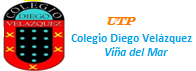 